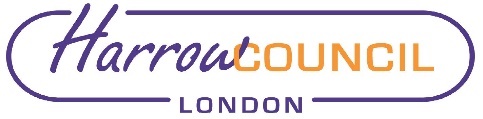 Planning Committee – 9 December 2020Reference from Council – 26 November 2020Petition - Stanmore Station Car Park DevelopmentIn accordance with the Council’s Petition Scheme, Council having received a petition from the Keep Stanmore Station Car Park Alliance containing over 2,000 signatures debated the content of the petition, the terms of which were as follows: -“Harrow Council Planning Committee should not grant planning permission to TfL/Catalyst to redevelop the Stanmore Station car park site.As early as January 2021, a decision could be made by the Harrow Planning Committee that will turn Stanmore Station car park into an overcrowded housing development.  This is a totally unsuitable location, with limited open spaces, poor access from the main road and totally out of character with the area.  There will be several tower blocks, including an 11-storey tower next toLondon Road.  The proposed development will also significantly cut the number of parking spaces at the station.  The chaos this development will cause will have far-reaching consequences for the whole area.Harrow Council and Transport for London (TfL) must withdraw their planning application.The development will cause a steep increase in traffic along London Road both during construction and after completion.The traffic congestion and increased levels of exhaust and noise pollution created by the development will worsen air quality and should be a serious concern for everyone living in the area.Step-free access to Stanmore Station will be through a lift inside one of the tower blocks, far from the actual station platforms.  This is a clear failure to provide proper access within the station building for those with restricted mobility.There are no plans in place to increase the local infrastructure and amenities, including nurseries, schools and healthcare centres, to cope with the sudden increase in residents.The development does not provide any parking for its residents, so the hundreds of new families living there will be forced to park on surrounding streets, leading to chaotic scenes and a huge deficit in available spaces.As the first stop on the Jubilee Line, Stanmore Station is the main hub for people traveling into London by Public Transport.  The drastic cut in the number of parking spaces will force commuters to drive into London, adding traffic and congestion.We’re calling on all residents, together with commuters and visitors using Stanmore Station car park to sign this petition.We must send a strong message to Harrow Council and its Planning Committee that they should not grant planning permission to TfL/Catalyst to redevelop the site.”RESOLVED:  That the petition be referred to the Planning Committee for consideration.[Councillor Amir Moshenson left the meeting for the debate on the petition].FOR CONSIDERATIONBackground documents: Petition submitted to the Council meeting – 26 November 2020Contact:  Alison Atherton, Senior Professional - Democratic ServicesDirect Dial:  020 8424 1266Email:  alison.atherton@harrow.gov.uk </TRAILER_SECTION>